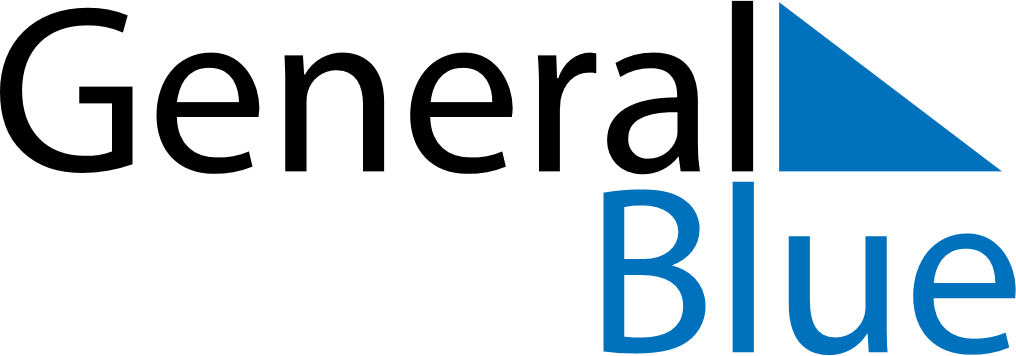 December 2026December 2026December 2026December 2026Antigua and BarbudaAntigua and BarbudaAntigua and BarbudaMondayTuesdayWednesdayThursdayFridaySaturdaySaturdaySunday12345567891011121213V.C Bird Day14151617181919202122232425262627Christmas DayBoxing DayBoxing Day28293031